* ΥΠΟΜΝΗΜΑ:  Το παρόν δελτίο αθλητή θεωρείται από ιατρούς μονάδων παροχής υπηρεσιών Πρωτοβάθμιας Φροντίδας Υγείας, Νομαρχιακών, Περιφερειακών ή Πανεπιστημιακών Νοσοκομείων, υγειονομικών στρατιωτικών μονάδων ή από ιατρούς έχοντες οποιαδήποτε σχέση με το Δημόσιο ή Ν.Π.Δ.Δ., καθώς και ιατρούς του ιδιωτικού τομέα, κατέχοντες την καρδιολογική ειδικότητα.ΕΛΛΗΝΙΚΗ ΟΜΟΣΠΟΝ∆ΙΑ ΙΠΠΑΣΙΑΣΟλυμπιακό Κέντρο Ιππασίας Μαρκόπουλο
ΤΘ 221 19003 Μαρκόπουλο, ΑττικήΤηλ. 22990 49350, e-mail: hef@hef.grΔΕΛΤΙΟ ΥΓΕΙΑΣ ΑΘΛΗΤΗ/ΑΘΛΗΤΡΙΑΣ                                                                                                  ΑΓΩΝΙΣΤΙΚΗ ΠΕΡΙΟΔΟΣ 2018ΔΕΛΤΙΟ ΥΓΕΙΑΣ ΑΘΛΗΤΗ/ΑΘΛΗΤΡΙΑΣ                                                                                                  ΑΓΩΝΙΣΤΙΚΗ ΠΕΡΙΟΔΟΣ 2018ΔΕΛΤΙΟ ΥΓΕΙΑΣ ΑΘΛΗΤΗ/ΑΘΛΗΤΡΙΑΣ                                                                                                  ΑΓΩΝΙΣΤΙΚΗ ΠΕΡΙΟΔΟΣ 2018ΔΕΛΤΙΟ ΥΓΕΙΑΣ ΑΘΛΗΤΗ/ΑΘΛΗΤΡΙΑΣ                                                                                                  ΑΓΩΝΙΣΤΙΚΗ ΠΕΡΙΟΔΟΣ 20181. ΣΤΟΙΧΕΙΑ ΑΘΛΗΤΗ / ΑΘΛΗΤΡΙΑΣ1. ΣΤΟΙΧΕΙΑ ΑΘΛΗΤΗ / ΑΘΛΗΤΡΙΑΣ1. ΣΤΟΙΧΕΙΑ ΑΘΛΗΤΗ / ΑΘΛΗΤΡΙΑΣ1. ΣΤΟΙΧΕΙΑ ΑΘΛΗΤΗ / ΑΘΛΗΤΡΙΑΣΑΡΙΘΜΟΣ ΜΗΤΡΩΟΥ ΕΟΙΑΡΙΘΜΟΣ ΜΗΤΡΩΟΥ ΕΟΙΟΝΟΜΑΤΕΠΩΝΥΜΟΟΝΟΜΑΤΕΠΩΝΥΜΟΠΑΤΡΩΝΥΜΟΠΑΤΡΩΝΥΜΟΜΗΤΡΩΝΥΜΟΜΗΤΡΩΝΥΜΟΗΜΕΡΟΜΗΝΙΑ ΓΕΝΝΗΣΗΣΗΜΕΡΟΜΗΝΙΑ ΓΕΝΝΗΣΗΣΑΜΚΑΑΜΚΑΔΙΕΥΘΥΝΣΗ: ΟΔΟΣ / ΑΡΙΘΜΟΣΔΙΕΥΘΥΝΣΗ: ΟΔΟΣ / ΑΡΙΘΜΟΣΔΙΕΥΘΥΝΣΗ: ΠΟΛΗ /ΤΚΔΙΕΥΘΥΝΣΗ: ΠΟΛΗ /ΤΚE-MAILE-MAILΤΗΛΕΦΩΝΟ ΕΠΙΚΟΙΝΩΝΙΑΣΤΗΛΕΦΩΝΟ ΕΠΙΚΟΙΝΩΝΙΑΣ2. ΣΤΟΙΧΕΙΑ IΑΤΡΟΥ2. ΣΤΟΙΧΕΙΑ IΑΤΡΟΥ2. ΣΤΟΙΧΕΙΑ IΑΤΡΟΥ2. ΣΤΟΙΧΕΙΑ IΑΤΡΟΥΕΠΩΝΥΜΟΕΠΩΝΥΜΟΟΝΟΜΑΟΝΟΜΑΕΙΔΙΚΟΤΗΤΑ  *(βλέπε υπόμνημα)ΕΙΔΙΚΟΤΗΤΑ  *(βλέπε υπόμνημα)ΤΗΛΕΦΩΝΟ ΕΠΙΚΟΙΝΩΝΙΑΣΤΗΛΕΦΩΝΟ ΕΠΙΚΟΙΝΩΝΙΑΣΟ ανωτέρω αναφερόμενος Ιατρός, αφού εξέτασα τον/την αθλητή/τρια, με τα στοιχεία που αναγράφονται στον πίνακα 1, βεβαιώ ότι αυτός/η μπορεί να αθλείται χωρίς κανένα κίνδυνο για την υγεία του/της.Ο ανωτέρω αναφερόμενος Ιατρός, αφού εξέτασα τον/την αθλητή/τρια, με τα στοιχεία που αναγράφονται στον πίνακα 1, βεβαιώ ότι αυτός/η μπορεί να αθλείται χωρίς κανένα κίνδυνο για την υγεία του/της.Ο ανωτέρω αναφερόμενος Ιατρός, αφού εξέτασα τον/την αθλητή/τρια, με τα στοιχεία που αναγράφονται στον πίνακα 1, βεβαιώ ότι αυτός/η μπορεί να αθλείται χωρίς κανένα κίνδυνο για την υγεία του/της.Ο ανωτέρω αναφερόμενος Ιατρός, αφού εξέτασα τον/την αθλητή/τρια, με τα στοιχεία που αναγράφονται στον πίνακα 1, βεβαιώ ότι αυτός/η μπορεί να αθλείται χωρίς κανένα κίνδυνο για την υγεία του/της.ΗΜΕΡΟΜΗΝΙΑ ΕΞΕΤΑΣΗΣ:ΘΕΩΡΗΣΗ ΣΥΜΦΩΝΑ ΜΕ ΤΟΝ Ν.2725/99, Κεφ. Ε. Αρ. 33, όπως έχει τροποποιηθεί με το ΑΡ.18, Παρ 1 του Ν.3708/2008 (Α΄210)ΥΠΟΓΡΑΦΗ & ΣΦΡΑΓΙΔΑ ΙΑΤΡΟΥ *ΘΕΩΡΗΣΗ ΣΥΜΦΩΝΑ ΜΕ ΤΟΝ Ν.2725/99, Κεφ. Ε. Αρ. 33, όπως έχει τροποποιηθεί με το ΑΡ.18, Παρ 1 του Ν.3708/2008 (Α΄210)ΥΠΟΓΡΑΦΗ & ΣΦΡΑΓΙΔΑ ΙΑΤΡΟΥ *ΘΕΩΡΗΣΗ ΣΥΜΦΩΝΑ ΜΕ ΤΟΝ Ν.2725/99, Κεφ. Ε. Αρ. 33, όπως έχει τροποποιηθεί με το ΑΡ.18, Παρ 1 του Ν.3708/2008 (Α΄210)ΥΠΟΓΡΑΦΗ & ΣΦΡΑΓΙΔΑ ΙΑΤΡΟΥ *ΥΠΟΓΡΑΦΗ ΑΘΛΗΤΗ / ΑΘΛΗΤΡΙΑΣ ή  ΚΗΔΕΜΟΝΑΥΠΟΓΡΑΦΗ ΑΘΛΗΤΗ / ΑΘΛΗΤΡΙΑΣ ή  ΚΗΔΕΜΟΝΑΥΠΟΓΡΑΦΗ ΑΘΛΗΤΗ / ΑΘΛΗΤΡΙΑΣ ή  ΚΗΔΕΜΟΝΑΥΠΟΓΡΑΦΗ & ΣΦΡΑΓΙΔΑ ΣΩΜΑΤΕΙΟΥ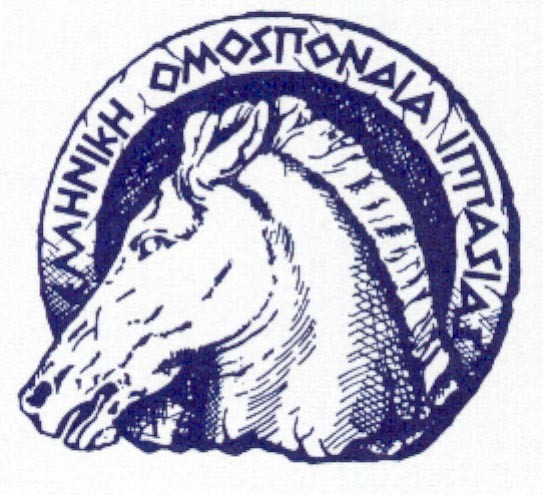 